Mr-Label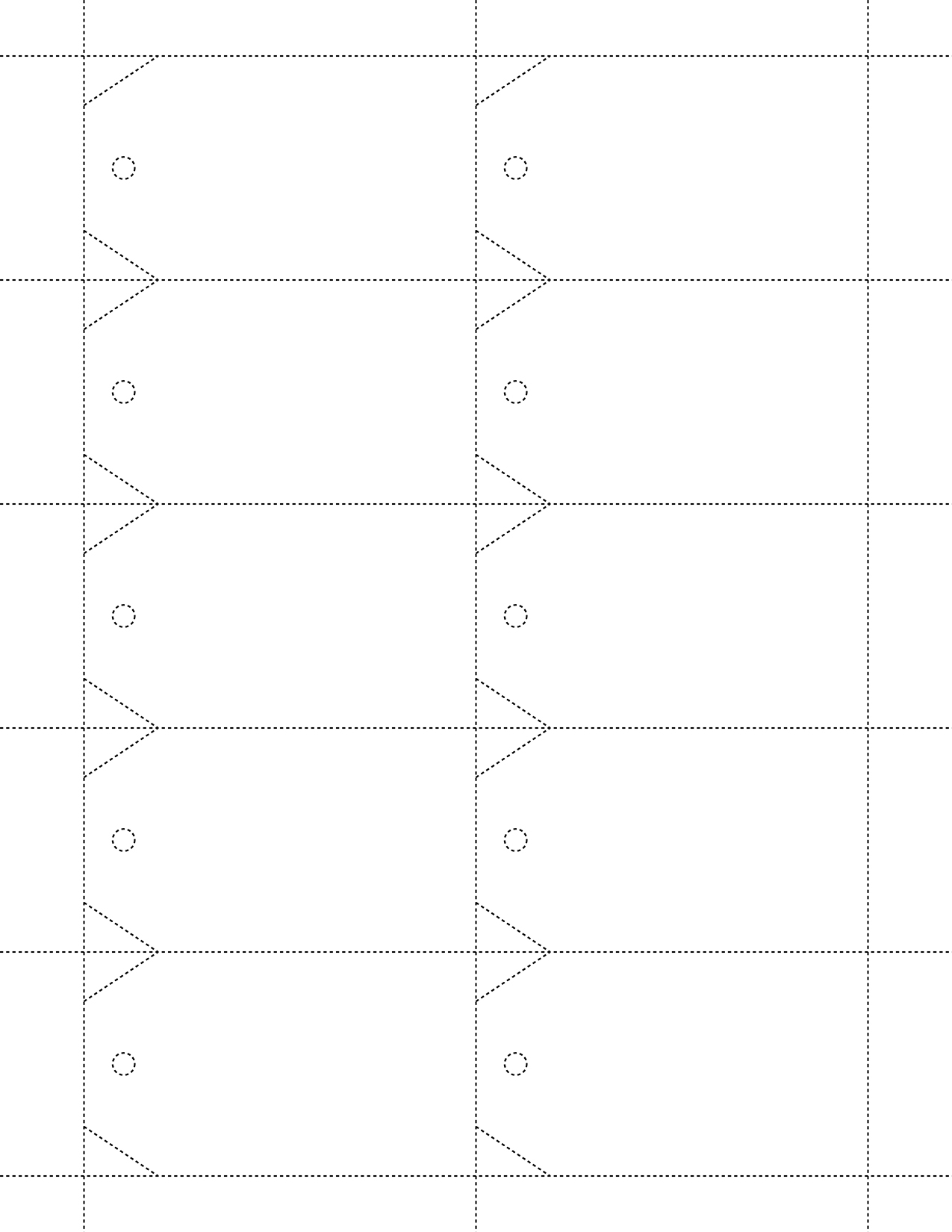 